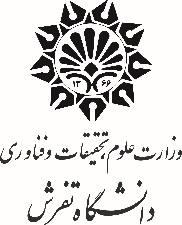 فرم مخصوص پذیرفته‎شدگان آزمون ورودی دوره دکتری «Ph.D» نیمه‎متمرکز سال 1403که موفق به ارائه اصل مدرک کارشناسی ارشد (فوق لیسانس) و یا دکتری حرفه‎ای در زمان ثبت‎نام نمی‎باشند.بسمه تعالی                                                                                                                                                                  تاریخ:       /      /                                                                                                                                                                     شماره: ..............................به: دانشگاه/مؤسسه آموزش عالیاز: دانشگاه/ مؤسسه آموزش عالی      بدینوسیله به اطلاع می‎رساند آقای/خانم .............................................................................. در تاریخ .................................................. 
در رشته تحصیلی ....................................................................... در مقطع کارشناسی‌ارشد/دکتری از این مؤسسه فارغ‌التحصیل شده‌است و معدل کل کارشناسی‌ارشد/دکتری حرفه‎ای نامبرده ................................................ می‎باشد. همچنین لازم به ذکر است اشتغال به تحصیل نامبرده مورد تأیید شورای عالی انقلاب فرهنگی یا وزارت علوم، تحقیقات و فناوری و یا وزارت بهداشت، درمان و آموزش پزشکی بوده و این فرم فقط برای اطلاع آن مؤسسه آموزش عالی صادر گردیده و فاقد هرگونه ارزش دیگری می‎باشد.                                                                                      محل امضاء و مهر معاونت آموزشی/مدیر تحصیلات تکمیلی                                                                                                               دانشگاه/مؤسسه آموزش عالی